Poster MakingMaking a poster is a great way to advertise an upcoming event, tell people your point of view at a protest, or even just to decorate your room! Whether you draw your poster by hand or you design it digitally and print it out, it’s important to think about how your poster will read from both up close and far away. Once you have picked your basic design, choose a font, colors, and embellishments that will help viewers instantly know what your poster is trying to say after you hang it up!Drawing Your Own PosterGet a large piece of paper, poster board, or another backing material.Write a list of the elements you need to include in your poster.Sketch out your design on a regular piece of paper.Have your main slogan or headline in the center of the poster.Use the top, bottom, and sides for any important details.Include a call to action if you want people to act further. Sketch your design onto the poster board with pencil.Color your poster with colored pencils, crayons, markers, or paint.Add embellishments like symbols, graphics, and glitter.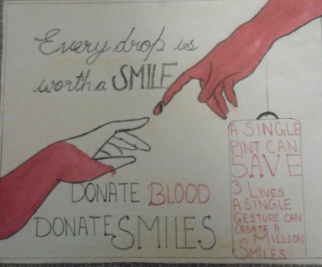 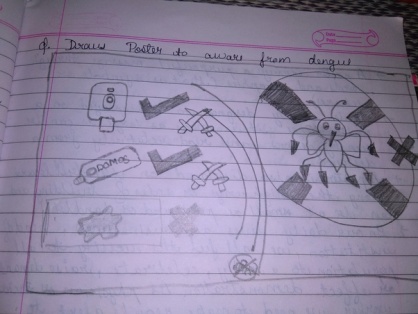 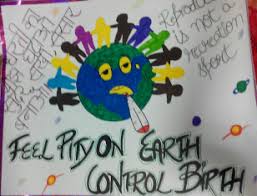 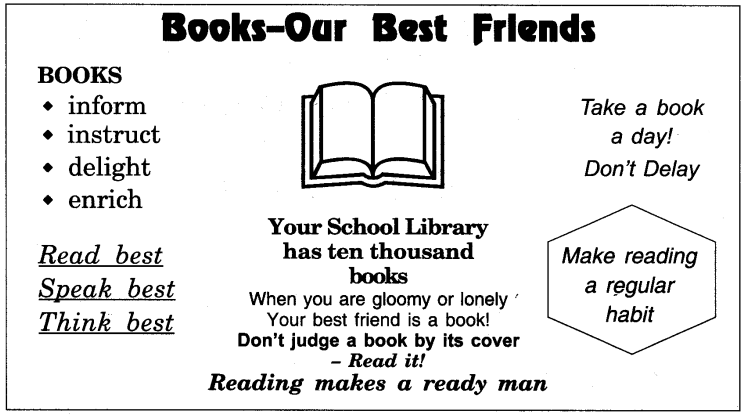 